ACTIVIDAD PARA DESARROLLAR EN CASA 8° BÁSICO 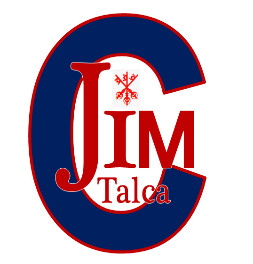 Buenos días alumnos. Debido a la contingencia nacional les pido que realicen la siguiente actividad para avanzar en el repaso de contenidos.Vayan a la siguiente página :- http://clio.rediris.es/enclase/manual/Roma/roma_vida.htm Una vez ahí, necesito que lean el texto y observen las imágenes que se presentan. Luego de eso deberán inventar 20 preguntas ( en word) con sus respectivas respuestas en base al texto. Una vez finalizado por favor enviármelo al siguiente correo electrónico:trabajos.profesor.sazo.@gmail.comPlazo máximo para enviarlo: 30 de marzo.